Опросный листАВТОНОМНЫЕ ОПОРЫ ОСВЕЩЕНИЯМесто, где опоры будут использоваться или высота опоры:____________________________________________________________________________,Географическое место расположения опоры:____________________________________________________________________________,  Количество автономных опор освещения:____________________________________________________________________________,Высота, на которой будет установлен светильник: _____________________________________________________________________________,Мощность светильника (Вт) или Световой поток (Люм):____________________________________________________________________________,Наличие ветрогенератора: ____________________________________________________________________________,Контактные данные для связи (ФИО, адрес эл.почты, телефон) ______________________________________________________________________________________________________________________________________________________________________________________________________________________________________________________________                                            ________________________________Дата                                                                                    подпись, печать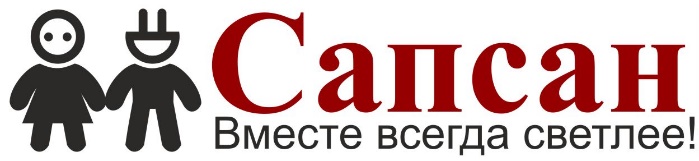 680006, г.Хабаровск, Ангарская, д.7,  тел.(4212) 67-17-66 67-30-07ИНН 2723160218 КПП 272301001 ОГРН 1132723002323 БИК 040813608р/с 40702810270000015704 В Дальневосточный банк ОАО «Сбербанк России» г.Хабаровск